PERSONAL PROFILE:Full name:	Male  Female Date of birth:	  Place of birth:	Religion:	  Nationality:	Passport number: 	Place of issue:	Date of issue: 	Date of expiry:	Phone number: 	Email:	Home address:	Address in Vietnam:	Job, position: 		Work place:	Father name:..................................... Date of birth:	Phone:	Email of father: 	Mother name:..................................... Date of birth:	Phone:	Email of mother: 	Emergency contact information:Full name: 	Relationship:	Phone: 	Email:	Contact address:	EDUCATIONAL ATTAINMENT:Bachelor Degree:University / Institute:	Major:	Form of training (fulltime /part-time):	Duration of training: from 	to	Thesis title (if any):	Advisor (if any):	CGPA (Cumulative grade point average):	Degree Classification:	 Out-standing	 Excellent	 Very good		 Good	 AverageMaster Degree (if any):University / Institute:	Major:	Form of training (fulltime /part-time):	Duration of training: from 	to	Thesis title:	Advisor:	Date and place of master’s thesis defense:	CGPA (Cumulative grade point average):	Degree Classification:	 Out-standing	 Excellent	 Very good		 Good	 AverageForeign language proficiency:English:French proficiency: 	Russian proficiency: 	Chinese proficiency: 	Japanese proficiency: 	Vietnamese proficiency: 	 Working progress (since undergraduate):Scientific and technological Achievements (scientific articles, scientific research, scientific awards, attending international scientific workshops/ conference, …):Professional abilities and aspirations for scientific activities:Commitment	I, the undersigned, hereby acknowledge that all the information above is true and correct to the best of my knowledge. I hereby undertake to comply strictly with all the laws and of the Vietnamese Government, and all regulations applicable to international students studying at TDTU and take full responsibility for my illegal acts.		…………………, ………/……………/ 20….	Authority / locality’ confirmation	Student	(Sign and stamp)	(Sign and state your full name)	………………………………	………………………………Note: Student makes 02 copies and sends to the School of Graduate Studies according to the regulations for admission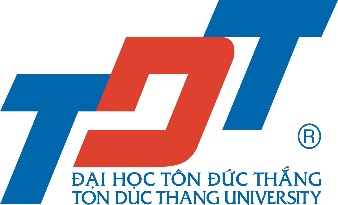 CURRICULUM VITAE(For Postgraduate student)English certificateScoreDate of test resultTOEFL iBTIELTSTOEICMedium of instruction ofCGPA
(Cumulative grade point average)University Bachelor’s program in EnglishMaster’s program in EnglishDuration(from mm/ yyyy     to mm/ yyyy)PositionWorking placeAchievement